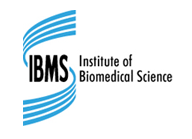 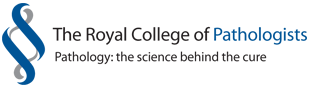 Histopathology case – assessment and/or reportingUse of critical incident reporting proceduresUse of critical incident reporting proceduresUse of critical incident reporting proceduresDemonstration and presentation of cases in MDTMDemonstration and presentation of cases in MDTMDemonstration and presentation of cases in MDTMDemonstration and presentation of cases in MDTMDemonstration and presentation of cases in MDTMPresenting audit findings and leading discussion on the action requiredMaking histopathological correlation and providing feedback Making histopathological correlation and providing feedback Making histopathological correlation and providing feedback Handling a patient safety event (e.g. specimen misidentification)Handling a patient safety event (e.g. specimen misidentification)Handling a patient safety event (e.g. specimen misidentification)Handling a patient safety event (e.g. specimen misidentification)Handling a patient safety event (e.g. specimen misidentification)Providing clinicopathological advice in response to an enquiryOther (please specify)Other (please specify)Other (please specify)Please grade the following areas using the scale provided. This should relate to the standard expected for the appropriate stage of training: Please grade the following areas using the scale provided. This should relate to the standard expected for the appropriate stage of training: Please grade the following areas using the scale provided. This should relate to the standard expected for the appropriate stage of training: Please grade the following areas using the scale provided. This should relate to the standard expected for the appropriate stage of training:   Below  expectations  Below  expectations  Below  expectations  Borderline  Borderline  Meets  expectations  Above  expectations  Above  expectations  Unable to  comment12233456U/C1Understands principles of procedureUnderstands principles of procedureUnderstands principles of procedureUnderstands principles of procedure2Demonstrates appropriate preparation pre-procedureDemonstrates appropriate preparation pre-procedureDemonstrates appropriate preparation pre-procedureDemonstrates appropriate preparation pre-procedure3Ensures patient safety (identification checks, adheres to SOP etc.)Ensures patient safety (identification checks, adheres to SOP etc.)Ensures patient safety (identification checks, adheres to SOP etc.)Ensures patient safety (identification checks, adheres to SOP etc.)4Complies with health and safety requirements (e.g. assessment of risk, use of personal protective equipment etc.)Complies with health and safety requirements (e.g. assessment of risk, use of personal protective equipment etc.)Complies with health and safety requirements (e.g. assessment of risk, use of personal protective equipment etc.)Complies with health and safety requirements (e.g. assessment of risk, use of personal protective equipment etc.)5Technical ability and correct use of equipmentTechnical ability and correct use of equipmentTechnical ability and correct use of equipmentTechnical ability and correct use of equipment6Communication skills (written and/or verbal)Communication skills (written and/or verbal)Communication skills (written and/or verbal)Communication skills (written and/or verbal)7Consideration of patient focus and professional issues (e.g. respect for patient dignity, consent, compliance with Human Tissue Act)Consideration of patient focus and professional issues (e.g. respect for patient dignity, consent, compliance with Human Tissue Act)Consideration of patient focus and professional issues (e.g. respect for patient dignity, consent, compliance with Human Tissue Act)Consideration of patient focus and professional issues (e.g. respect for patient dignity, consent, compliance with Human Tissue Act)8Seeks help where appropriateSeeks help where appropriateSeeks help where appropriateSeeks help where appropriate9Overall ability to perform procedureOverall ability to perform procedureOverall ability to perform procedureOverall ability to perform procedure